Fig. A.5 Comparison of crop sequence types for farms without and with hogs for Brandenburg (BB) and Lower Saxony (LS) for the period 2012-2018.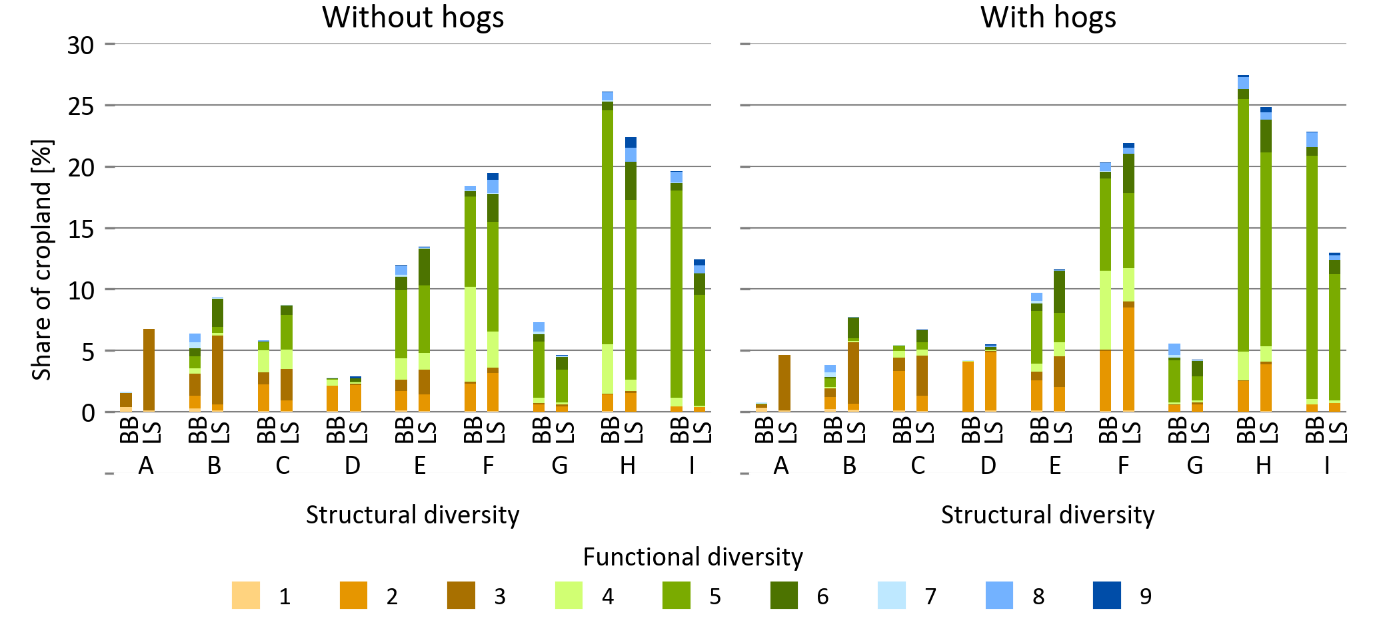 